§11670.  Quality Child Care Education Scholarship fundThe Quality Child Care Education Scholarship Fund is created and established as a nonlapsing fund under the jurisdiction and control of the Finance Authority of Maine.  All revenues credited to this fund must be distributed as scholarships based on financial need for residents of the State who are enrolled in one or more courses related to early childhood education or child development at accredited institutions of higher education or at course-offering institutions that have articulated agreements with accredited institutions of higher education.  The Finance Authority of Maine shall award scholarships and adopt rules for determining eligibility, amounts, terms and conditions of scholarships.  Interest earned on amounts in the fund may be used for the costs of administering the scholarships.  Rules adopted pursuant to this section are routine technical rules pursuant to Title 5, chapter 375, subchapter II‑A.  [PL 1999, c. 783, §1 (AMD).]SECTION HISTORYPL 1999, c. 401, §OOO5 (NEW). PL 1999, c. 783, §1 (AMD). The State of Maine claims a copyright in its codified statutes. If you intend to republish this material, we require that you include the following disclaimer in your publication:All copyrights and other rights to statutory text are reserved by the State of Maine. The text included in this publication reflects changes made through the First Regular and First Special Session of the 131st Maine Legislature and is current through November 1, 2023
                    . The text is subject to change without notice. It is a version that has not been officially certified by the Secretary of State. Refer to the Maine Revised Statutes Annotated and supplements for certified text.
                The Office of the Revisor of Statutes also requests that you send us one copy of any statutory publication you may produce. Our goal is not to restrict publishing activity, but to keep track of who is publishing what, to identify any needless duplication and to preserve the State's copyright rights.PLEASE NOTE: The Revisor's Office cannot perform research for or provide legal advice or interpretation of Maine law to the public. If you need legal assistance, please contact a qualified attorney.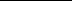 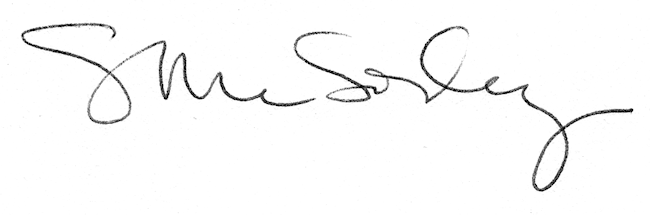 